Принципы работы«Детского телефона доверия»:ни абонент, ни консультант не обязаны называть себя, сообщать свои личные данные;абонент может назваться любым именем или вообще не сообщать его, телефонный номер абонента не фиксируется;содержание беседы не записывается и не передается другим людям;консультантами работают специалисты, прошедшие профессиональную подготовку.Телефон доверия для детей,подростков и их родителей8-800-2000-122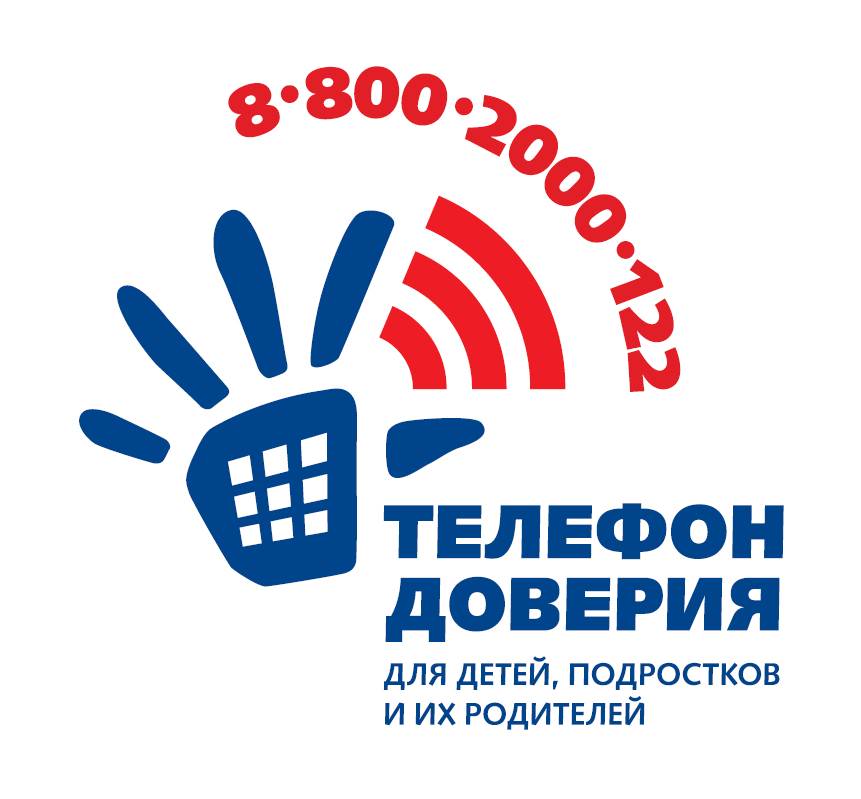 ПОМНИТЕ:Безвыходных ситуаций не бывает!Победа останется за вами!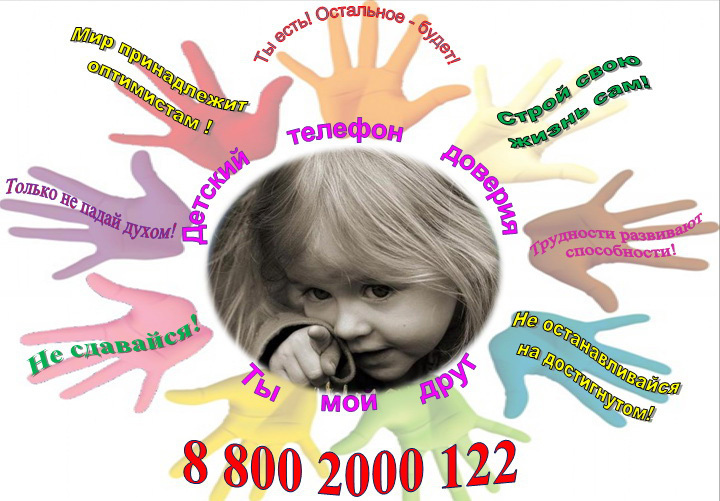 Знай,что теперь не один ты,Ниточка помощи есть,Тревоги и грусти моментыПоможем преодолеть!Телефон доверия –что можно доверить?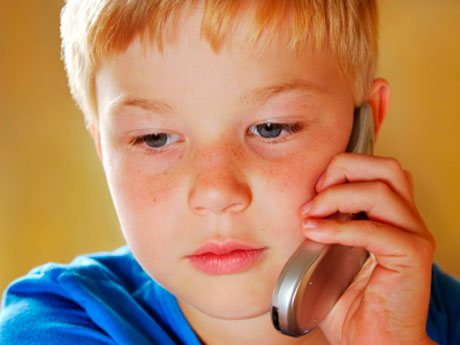 Дорогие ребята,эта информация для вас!Многие из вас порой не знают, как поступить в той или иной сложной жизненной ситуации. Не знают, к кому обратиться за помощью, поддержкой. Хорошо, когда в семье есть взаимопонимание и можно поделиться своими переживаниями с родителями, братом или сестрой. Некоторыми переживаниями можно поделиться со своим другом или подругой. Но бывают такие ситуации, когда не хочется откровенничать с друзьями или близкими.В таких ситуациях каждый может позвонить на телефон доверия и обсудить свои проблемы, посоветоваться. Детский телефон доверия создан для того, чтобы:оказывать помощь в разрешении следующих трудностей: конфликты в семье и школе, учебные и личные проблемы, и т. д.;содействовать в разрешении внутрисемейных проблем;ознакомить людей со способами и средствами преодоления жизненных трудностей;развивать их способность понимать свое эмоциональное состояние и управлять им.Детский телефон доверия дает возможность получить своевременную помощь в трудной ситуации.Опасаешься, что не поймут?В жизни бывают ситуации, когда делясь своими проблемами с близкими, человек получает осуждение и упрёки. Психолог-консультант выслушает без осуждения, вместе вы подумаете, как быть дальше. Если понадобится дальнейшая помощь, специалист порекомендует, куда можно обратиться.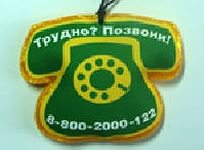 Как осмелиться позвонитьна Телефон доверия?В таких случаях самое главное решиться набрать номер и, услышав голос, поздороваться... Дальше есть несколько вариантов. Можно прямо рассказать о том, что тебя беспокоит, либо от лица друга (подруги) пересказать ситуацию, как будто это произошло с кем-то другим.По каким вопросам можнозвонить на«Детский телефон доверия»?Темы обращений могут быть самыми разными, например:очень нравится девочка или мальчик и хочется как-то привлечь ее (его) внимание;произошел конфликт с кем-то из старших и в связи с этим возникли страх и тревога;в школе проблема с учителями;конфликты и непонимание с родителями;ссора с другом (подругой);не хочется никого видеть и ни с кем общаться;друг курит (употребляет алкоголь или наркотики), как помочь ему избавиться от этой зависимости, к кому обратиться за помощью?;возникла безвыходная ситуация.По этим и многим другим волнующим вопросам можно обратиться к специалистам Детского телефона доверия.«Телефон доверия» - 8-800-100-49-94 круглосуточно и бесплатно со всех телефонов на территории Чувашской Республики.Помните ! Вы не одиноки!